Приложение №1к решению сессии Молодежного парламента при Кизнерском районном Совете депутатовот 31.07.2017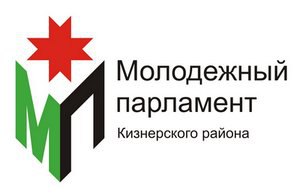 Положение о проведение конкурсаАрт-объект «Молодежь Кизнерского района»Молодежный парламент при Кизнерском районном Совете депутатов и Отдел по делам молодежи Администрации МО «Кизнерский район» объявляет конкурс  «Арт-объект «Молодежь Кизнерского района»1. Общие положения.1.1. Настоящее положение о Конкурсе «Арт-объект «Молодежь Кизнерского района» (далее – Конкурс) определяет порядок организации и проведения Конкурса, критерии отбора работ, условия участия, порядок награждения.1.2. Положение о Конкурсе разработано Молодежным парламентом III созыва при Кизнерском районном Совете депутатов1.3. В рамках Конкурса происходит отбор и экспертная оценка идей Арт-проектов, представленных участниками Конкурса. 2. Цели и задачи Конкурса: 2.1. Конкурс проводится с целью создания арт-объекта для создания молодежной площадки в поселке Кизнере, как пространства для творческой, инновационной и культурной молодежи. 2.2. Задачи Конкурса: 2.2.1. Вовлечение заинтересованных участников в обустройство молодежной площадки2.2.2. Повышение гражданской активности молодежи.  2.2.3. Реализация лучших молодежных идей Арт-проектов.3. Участники Конкурса3.1. Участниками Конкурса могут стать молодые люди, проживающие на территории Кизнерского района, в возрасте от 18 лет. Участником Конкурса может стать только как отдельный автор, так и группа. 4. УСЛОВИЯ УЧАСТИЯ В КОНКУРСЕ 4.1. Для участия в настоящем Конкурсе, необходимо подать заявку по установленной форме (Приложение №1) по электронной почте  molodezhparlament.kizner@yandex.ru 4.2. Каждый участник Конкурса предоставляет Пояснительную записку в свободной форме с описанием арт-объекта 5. ПОРЯДОК ПРОВЕДЕНИЯ КОНКУРСА 5.1. Конкурс проводится с 01.08.2017 по 10.10.2017 года. 5.2. Лучшие идеи Арт-объектов будут переданы в разработку в Отдел архитектуры и градостроительства Администрации МО «Кизнерский район» 6. ЭКСПЕРТНЫЙ СОВЕТ КОНКУРСА 6.1. Для оценки поданных идей формируется экспертный совет (далее - Совет). 6.2. В состав Совета Конкурса входят:Андреев В.П. – председатель Кизнерского районного Совета депутатов;Орехова В.С. – заместитель Главы Администрации МО «Кизнерский район»Бобров С.Н. – начальник Отдела архитектуры и градостроительства Администрации                          МО «Кизнерский район» Колесникова Л.А. – начальник отдела по делам молодежиКорнилова А.В. – председатель Молодежного парламента при Кизнерском районном                              Совете депутатов 6.3. Функции Совета Конкурса: 6.3.1. Обеспечение экспертизы конкурсных работ. 6.3.2. Организация коллективного обсуждения и творческой доработки заявок. 6.3.3. Вынесение рекомендаций и заключений для участников по результатам Конкурса. 6.3.4. Определение победителей Конкурса. 6.4..Протокол подведения итогов конкурса публикуется на официальном сайте Администрации МО «Кизнерский район» 7. НАГРАЖДЕНИЕ 7.1. Все участники Конкурса получают дипломы участников. 7.2. Участники, чьи проекты признаны лучшими и одобрены для реализации на молодежной площадки будут награждены грамотами и сувенирами 8. КРИТЕРИИ ОЦЕНКИ 8.1. Критерии оценки работ: 8.1.18.1.2. Экономичность и доступность изготовления. 8.1.3. Смысловое содержание, нестандартность представленной идеи, выраженность транслируемой ценности. 8.1.4. Эстетическое качество предложенной идеи. 8.2. Члены Экспертного Совета выставляют оценки в соответствии со своими субъективными взглядами. 